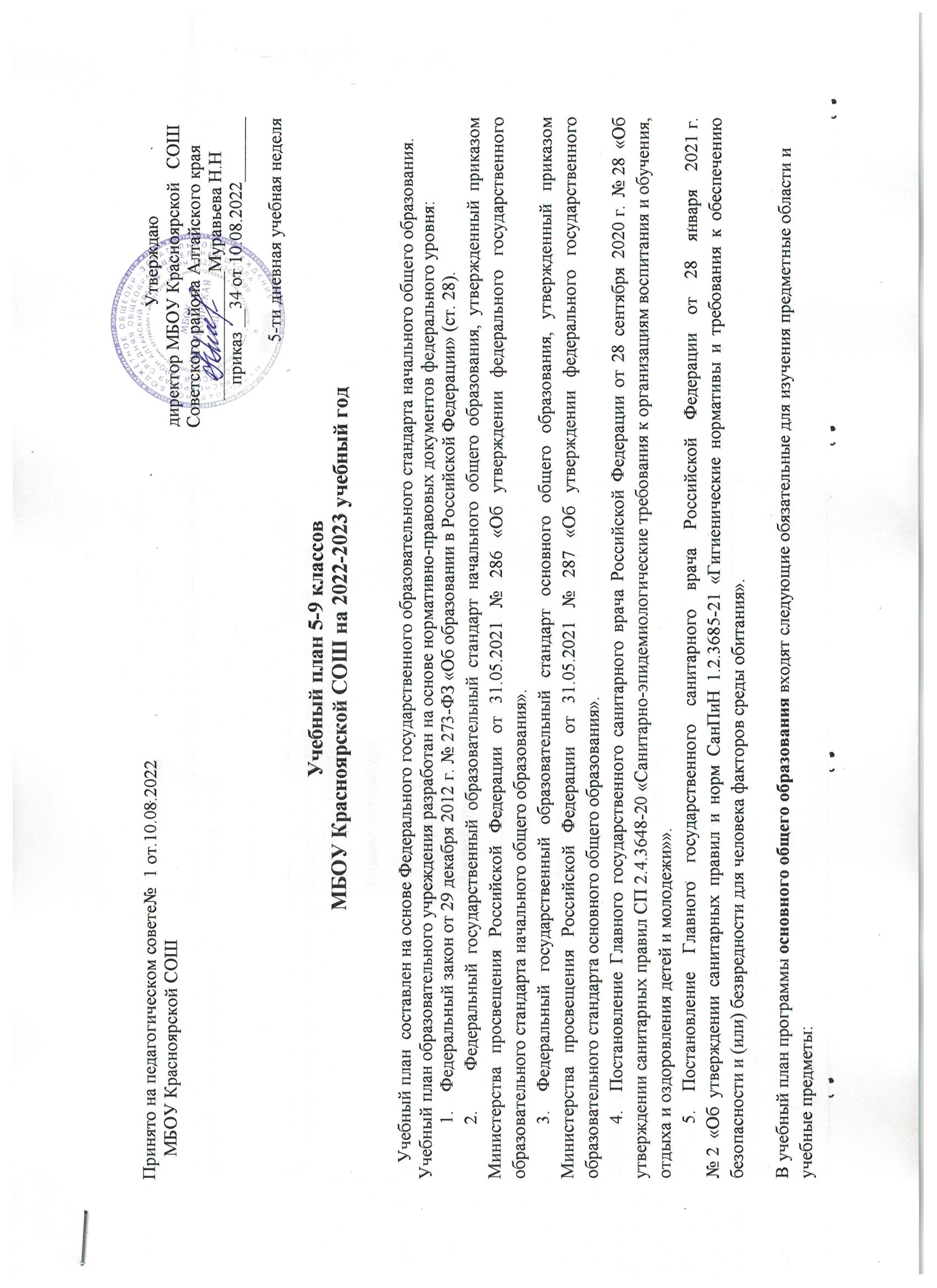 Так как в МБОУ Красноярской СОШ  имеются условия для изучения предметной области «Родной язык и литературное чтение на родном языке»,  только в 5 классе, то эта область в образовательную программу, в том числе в учебный план, вносится в 5  классе « Родной язык» 2 часа, в 6-9 классах не реализуется..Учебный предмет «Математика» предметной области «Математика и информатика» включает в себя учебные курсы «Алгебра», «Геометрия», «Вероятность и статистика».Достижение обучающимися планируемых результатов освоения программы основного общего образования по учебному предмету «Математика» в рамках государственной итоговой аттестации включает результаты освоения рабочих программ учебных курсов «Алгебра», «Геометрия», «Вероятность и статистика».Учебный предмет «История» предметной области «Общественно-научные предметы» включает в себя учебные курсы «История России» и «Всеобщая история».    Изучение второго иностранного языка из перечня, предлагаемого образовательной организацией, не будет  осуществляться в МБОУ Красноярской СОШ по заявлению родителей (законных представителей) несовершеннолетних обучающихся,   так как в образовательной организации нет необходимых условий для его изучения. При изучении предметной области «Основы духовно-нравственной культуры народов России» по заявлению родителей (законных представителей) несовершеннолетних обучающихся осуществляется выбор одного из учебных курсов (учебных модулей) из перечня, предлагаемого образовательной организацией.   В целях обеспечения индивидуальных потребностей обучающихся из части учебного плана 6 -9 классов, формируемой участниками образовательных отношений, по выбору родителей (законных представителей) несовершеннолетних обучающихся, с целью удовлетворения интересов обучающихся,  потребностей в физическом развитии, на преподавание физкультурой добавляется 1 час - итого 3 часа.     В целях обеспечения индивидуальных потребностей обучающихся часть учебного плана, формируемая участниками образовательных отношений из перечня, предлагаемого МБОУ Красноярской СОШ, включает учебные курсы  по выбору обучающихся, родителей (законных представителей) несовершеннолетних обучающихся: «Родной язык» 5 кл. 2 часа, «Экология» 6 кл.1 час,  « Основы финансовой грамотности» 7 -8 кл по 1 часу ,  с целью удовлетворения различных интересов обучающихся. Предметные областиУчебные предметыРусский язык и литератураРусский язык,ЛитератураРодной язык и родная литератураРодной язык и (или) государственный язык республики Российской Федерации,Родная литератураИностранные языкиИностранный язык,Второй иностранный языкМатематика и информатикаМатематика,ИнформатикаОбщественно-научные предметыИстория,Обществознание,ГеографияЕстественнонаучные предметыФизика,Химия,БиологияОсновы духовно-нравственной культуры народов РоссииОДНКНРИскусствоИзобразительное искусство,МузыкаТехнологияТехнологияФизическая культура и основы безопасности жизнедеятельностиФизическая культура,Основы безопасности жизнедеятельностиУЧЕБНЫЙ ПЛАН ОСНОВНОГО ОБЩЕГО ОБРАЗОВАНИЯ(5-дневная учебная неделя)УЧЕБНЫЙ ПЛАН ОСНОВНОГО ОБЩЕГО ОБРАЗОВАНИЯ(5-дневная учебная неделя)УЧЕБНЫЙ ПЛАН ОСНОВНОГО ОБЩЕГО ОБРАЗОВАНИЯ(5-дневная учебная неделя)УЧЕБНЫЙ ПЛАН ОСНОВНОГО ОБЩЕГО ОБРАЗОВАНИЯ(5-дневная учебная неделя)УЧЕБНЫЙ ПЛАН ОСНОВНОГО ОБЩЕГО ОБРАЗОВАНИЯ(5-дневная учебная неделя)УЧЕБНЫЙ ПЛАН ОСНОВНОГО ОБЩЕГО ОБРАЗОВАНИЯ(5-дневная учебная неделя)УЧЕБНЫЙ ПЛАН ОСНОВНОГО ОБЩЕГО ОБРАЗОВАНИЯ(5-дневная учебная неделя)УЧЕБНЫЙ ПЛАН ОСНОВНОГО ОБЩЕГО ОБРАЗОВАНИЯ(5-дневная учебная неделя)УЧЕБНЫЙ ПЛАН ОСНОВНОГО ОБЩЕГО ОБРАЗОВАНИЯ(5-дневная учебная неделя)УЧЕБНЫЙ ПЛАН ОСНОВНОГО ОБЩЕГО ОБРАЗОВАНИЯ(5-дневная учебная неделя)УЧЕБНЫЙ ПЛАН ОСНОВНОГО ОБЩЕГО ОБРАЗОВАНИЯ(5-дневная учебная неделя)УЧЕБНЫЙ ПЛАН ОСНОВНОГО ОБЩЕГО ОБРАЗОВАНИЯ(5-дневная учебная неделя)УЧЕБНЫЙ ПЛАН ОСНОВНОГО ОБЩЕГО ОБРАЗОВАНИЯ(5-дневная учебная неделя)УЧЕБНЫЙ ПЛАН ОСНОВНОГО ОБЩЕГО ОБРАЗОВАНИЯ(5-дневная учебная неделя)УЧЕБНЫЙ ПЛАН ОСНОВНОГО ОБЩЕГО ОБРАЗОВАНИЯ(5-дневная учебная неделя)УЧЕБНЫЙ ПЛАН ОСНОВНОГО ОБЩЕГО ОБРАЗОВАНИЯ(5-дневная учебная неделя)Предметные областиучебные предметыучебные курсы, модули (при наличии)Количество часов (в неделю/в год)Количество часов (в неделю/в год)Количество часов (в неделю/в год)Количество часов (в неделю/в год)Количество часов (в неделю/в год)Количество часов (в неделю/в год)Количество часов (в неделю/в год)Количество часов (в неделю/в год)Количество часов (в неделю/в год)Количество часов (в неделю/в год)Количество часов (в неделю/в год)Всего, часов
V-IX Всего, часов
V-IX Предметные областиучебные предметыклассыVVVIVIVIVIIVIIVIIIVIIIIXIXВсего, часов
V-IX Всего, часов
V-IX Обязательная частьРусский язык и литератураРусский язык51706620441363102310221714Русский язык и литератураЛитература310233102268268310213442Иностранные языкиИностранный язык31023310231023102310215510Иностранные языкиВторой иностранный язык0000000000000Математика и информатикаМатематикаАлгебра51705517031023102310219952Математика и информатикаМатематикаГеометрия5170551702682682686952Математика и информатикаМатематикаВероятность и статистика5170551701341341343952Математика и информатикаИнформатика1341341343102Общественно-научные предметыИсторияИстория России22452452452458340Общественно-научные предметыИсторияВсеобщая история26822232232232232340Общественно-научные предметыОбществознание11341341341344136Общественно-научные предметыГеография13411342682682688272Естественно-научные предметыФизика26826831027238Естественно-научные предметыХимия2682684136Естественно-научные предметыБиология13411341342682687238ОДНКНР1341134268ИскусствоИзобразительное искусство13411341343102ИскусствоМузыка13411341341344136ТехнологияТехнология26822682681341348272Физическая культура и основы безопасности жизнедеятельностиФизическая культура268226826826826810340Физическая культура и основы безопасности жизнедеятельностиОсновы безопасности жизнедеятельности134134268Итого, обязательная частьИтого, обязательная частьИтого, обязательная часть2791828289523010203110543210881485066Часть, формируемая участниками образовательных отношений  Часть, формируемая участниками образовательных отношений  Часть, формируемая участниками образовательных отношений  Часть, формируемая участниками образовательных отношений  Часть, формируемая участниками образовательных отношений  Часть, формируемая участниками образовательных отношений  Часть, формируемая участниками образовательных отношений  Часть, формируемая участниками образовательных отношений  Часть, формируемая участниками образовательных отношений  Часть, формируемая участниками образовательных отношений  Часть, формируемая участниками образовательных отношений  Часть, формируемая участниками образовательных отношений  Часть, формируемая участниками образовательных отношений  Часть, формируемая участниками образовательных отношений  Часть, формируемая участниками образовательных отношений  Часть, формируемая участниками образовательных отношений  Учебные предметы, курсы, модули по выбору обучающихся, родителей (законных представителей) несовершеннолетних обучающихся с целью удовлетворения различных интересов обучающихся, в т.ч. дополнительные часы на изучение обязательных учебных предметов, и обязательных учебных предметов, изучение которых проводится при наличии возможностей Организации Родной языкФизкультура Финансовая грамотностьУчебные предметы, курсы, модули по выбору обучающихся, родителей (законных представителей) несовершеннолетних обучающихся с целью удовлетворения различных интересов обучающихся, в т.ч. дополнительные часы на изучение обязательных учебных предметов, и обязательных учебных предметов, изучение которых проводится при наличии возможностей Организации Родной языкФизкультура Финансовая грамотностьУчебные предметы, курсы, модули по выбору обучающихся, родителей (законных представителей) несовершеннолетних обучающихся с целью удовлетворения различных интересов обучающихся, в т.ч. дополнительные часы на изучение обязательных учебных предметов, и обязательных учебных предметов, изучение которых проводится при наличии возможностей Организации Родной языкФизкультура Финансовая грамотность2-68681341134341134341349272Итого, часть, формируемая участниками ОО Итого, часть, формируемая участниками ОО Итого, часть, формируемая участниками ОО 268681342682681349272ИТОГО, учебная нагрузка при 5-дневной учебной неделеИТОГО, учебная нагрузка при 5-дневной учебной неделеИТОГО, учебная нагрузка при 5-дневной учебной неделе299869863010203210883311223311221575338Справочно: Количество учебных недельСправочно: Количество учебных недельСправочно: Количество учебных недель 34 34 34 34 34 34 34 34 34 34 34